Информация о мероприятиях, проводимых в рамках комплекса мер по модернизации системы образования.1. В 2011-2012 учебном году учащиеся 1 класса в количестве 14 человек обучаются по новым стандартам.Для обучения учащихся созданы следующие условия:- оборудован кабинет;-учащиеся обеспеченны необходимыми учебными принадлежностями;-проводятся внеурочные занятия по следующим направлениям:- кружок «Речевая культура»- кружок «Юный математик»- кружок «Развитие родной речи»- Создана релаксационная комната2. В сентябре 2011 года за счет средств АМС поменяли линолеум в коридорах 2 и 3 этажей.3. Ежегодно школа получает оборудование. В 2011-2012 году получено следующее оборудование:-Аппаратно-программное оборудование для начальной школы: Портативный программно-технический комплекс ученика ТМ8573Т-2412G25Мnkk: Windows 7Рго RUS:Сlassrroom Manager/ Переходник - 3 шт.- Графический планшет Аб:\Wасоm ВаmЬоо Реп программное обеспечение для рисования к графическому планшету АгtRagе 2;- Многофункциональное устройство Laserjet Pro М1132;- Система оценивания пользователя МimioVote 24 DYМО Мimio;- Система беспроводной организации сети Аррlе Тimе Сарsule 1 ТВ;- Документ камера: СР155: AVerVision;- Мольберты – 7 штук;- Гигантский набор: 1_ЕСО Р11РиЭ(9090)Конструктор по началам робототехники: ПравоРоб от LЕGОWeDo (9580)- Програмное обеспечение по робототехникиПервоРобот:LЕGОWeDo(лицензия на рабочееместо)- Набор винтиков и гаечек Dusyma-Тактильная игра"Пощупай и угадай" Dusyma- Набор тактильных шаров(7пар) Dusyma- Тактильная игра "Определи наощупь" Dusyma- Тактильная пирамида Dusyma- Игра "Мягче-жестче" Dusyma- Тактильная дорожка (7 элементов) Dusyma- Звучащие куклы Dusyma- Игра "Калейдо" Dusyma-Игра "Калейдо" дополнительные прозрачные элементы Dusyma-Игра "Подуй на шарик 2" Dusyma- Магнитная доска "Числовая прямая" Марка, модель:"Числовая прямая"-01- Магнитный плакат "Арифметика до 100"- Марка, модель: "Арифметика/100"- Магнитный плакат "Арифметика до 1000"Марка, Модель" Арифметика/100" Производство Россия- Магнитный плакат "Таблица умножения" Марка, модель: "Умножение"-01- Комплект для практическихработ"Наблюдение за погодой" Gotrnelsen Experement- Оборудования для изучения ботаники изоологии Gotrnelsen Experementa- Микроскоп цифровой Digital Blue GX5устройство для подключения датчиков ккомпьютеру Fourier USBLink- Датчик освещенности Fourier Sestems DТ009-4- Датчик расстояния Fourier Sestems DТ020-1- Датчик температуры 25 + 110 Fourier Sestems DТ029-1- Контейнер для хранения датчиков(30,5* 22*18см)Програмное обеспечениедля датчиков Fourier Sestems:MultiLabна общую сумму - 434388,98 рублейВсё это оборудование используется в основном учителями начальной школы.4. В школе бесплатно питаются:- учащиеся 0-11 классов в количестве 144 получают завтраки, а учащиеся 1 класса в количестве 14 человек получают ещё и бесплатный обед.В 2011 году в столовую школы была приобретена электрическая печь на сумму 43000 рублей.5. На весенних каникулах с 23.03.2012г. 25 учащихся начальных классов охвачено отдыхом в лагере со следующим режимом дня:-8ч.30мин.-зарядка;- 9 часов – завтрак;- 9 ч. 30минут – подвижные игры;- 11 часов просмотр мультфильмов, слушание музыки;- 13часов 30 минут – обед;- 14 часов прогулка на свежем воздухе;6. Аттестацию в новой форме с января 2011 года прошли 2 учителя.7. Директор, заместитель директора по УВР, заместитель директора по ВР, 2 учителя 1 класса и 6 учителей будущего 5 класса прошли курсы по ФГОС.8. Учителями - предметниками ведётся работа с одарёнными детьми по индивидуальным программам. На 1 этапе школьной олимпиады победителями из числа одарённых детей стали Хамикоев Д., Илиева Т. – 7 класс, Чахкиева З. -11 класс. На муниципальной олимпиаде эти учащиеся заняли призовые места. Чахкиева З. принимала участие в региональном этапе школьной олимпиады.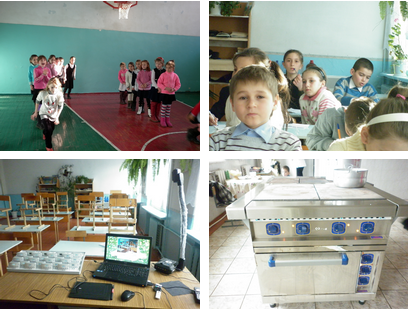 